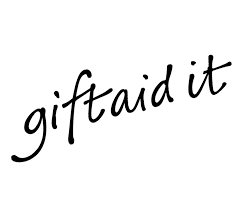 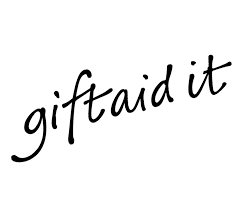 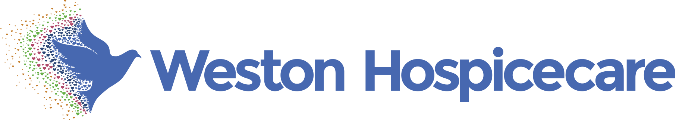 I’d like to raise £                          to care for local people needing our hospice!Title                      First Name                                      SurnameHome Address: Postcode:                                           Email:                                                                               Phone: If you are happy for us to contact you about future events, hospice news and fundraising please tick here: Your details are safe with us.  Visit our privacy policy at westonhospicecare.org.uk/privacy for more details*Event name and logo here*Use blue or black pen and write in CAPITAL letters. All fields are mandatory. To claim Gift Aid on the money you raiseand boost your total by 25%, make sureyou send this form back to:Weston Hospicecare, 28 Thornbury Road, Uphill,Weston-super-Mare, BS23 4YQRegistered Charity No: 900328TitleFull name (first name and surname)PostcodeHome address (not your work address – this is essential for Gift Aid)AmountGift AidDate collectedMissSample JonesAB12 3CD7 Example Street, Town, County£2001/01/2022££££££TitleFull name (first name and surname)PostcodeHome address (not your work address – this is essential for Gift Aid)AmountGift AidDate collectedMissSample JonesAB12 3CD7 Example Street, Town, County£2001/01/2022£££££££££££££££I’ve raised a total of£££